ПЕРЕЧЕНЬ ДОКУМЕНТОВ ДЛЯ ЮРИДИЧЕСКИХ ЛИЦ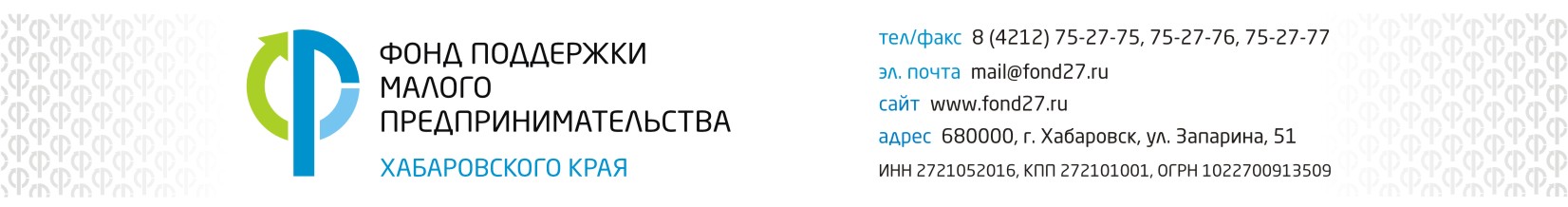 НА ЗАЙМ «ТЕНДЕРНЫЙ»Документы по форме  МФО ФПМП ХК:Заявление на предоставление микрозайма.Анкета заявителя (ЮЛ).Анкеты физических лиц (руководителя, всех учредителей).Упрощенная форма баланса и отчета о финансовых результатах.Документы юридического лица:Устав юридического лица.Свидетельство ОГРН (со всеми свидетельствами о внесении изменений, включая листы записи).Свидетельство ИНН.Решение/протокол об одобрении крупной сделки (в случаях, предусмотренных законодательством).Приказ о назначении руководителя юридического лица.Решение/протокол о назначении руководителя юридического лица.Лицензии/свидетельства на осуществление хозяйственной деятельности (при наличии).Список участников юридического лица/выписку из реестра акционеров на дату обращения (заполняется по ОБРАЗЦУ).Паспорт гражданина РФ (руководителя, всех учредителей).СНИЛС (руководителя, всех учредителей).Справки по форме 2-НДФЛ за последние 6 месяцев (руководителя, всех учредителей).Договоры аренды недвижимого имущества (субаренды) с актом приема-передачи помещения и/или свидетельство на право собственности на недвижимое имущество, используемое для ведения хозяйственной деятельности.Справка, подтверждающая по состоянию на 01 число месяца, в котором подаётся заявка на микрозаем, отсутствие задолженности по заработной плате перед работниками СМСП и обеспечение среднемесячной заработной платы работников не ниже размера минимальной заработной платы, установленной в крае (заполняется по ОБРАЗЦУ).Документы, подтверждающие исполнение ранее заключенных контрактов (при наличии).Подписанный с заказчиком контракт, на исполнение которого предоставляется микрозаем (при предоставлении микрозайма на исполнение контракта).Информация о проводимых конкурсе, аукционе, запросе котировок: ссылка на сайт, конкурсная документация.Финансовые документы и отчетность:Бухгалтерская отчетность: Бухгалтерский баланс (форма-1) и Отчет о прибылях и убытках (форма-2) за последний отчетный период с отметкой налогового органа, электронной или почтовой квитанцией.УСНО: налоговая декларация на последнюю отчетную дату, с отметкой налогового органа электронной или почтовой квитанцией.ЕНВД: налоговая декларация на последнюю отчетную дату, с отметкой налогового органа электронной или почтовой квитанцией.ЕСХН: налоговая декларация на последнюю отчетную дату, с отметкой налогового органа электронной или почтовой квитанцией.ОСНО: налоговые декларации (прибыль, НДС, имущество, транспортный налог, земельный налог и т.д.) на последнюю отчетную дату, с отметкой налогового органа электронной или почтовой квитанцией.Книга учета доходов и расходов (при наличии). Оборотно-сальдовая ведомость по счетам 10, 41 или отчет о движении ТМЦ (за последние 3 месяца) (предоставляется при наличии, данное требование не является обязательным).Сведения о среднесписочной численности работников за предшествующий календарный год, (форма по КНД 1110018) по состоянию на 01 число года, в котором подаётся заявка на микрозаем.Расчет сумм налога на доходы физических лиц, исчисленных и удержанных налоговым агентом (Форма КНД 1151099).Документы, которые необходимо заказать в других организациях:Сведения из налогового органа об открытых (закрытых) расчетных счетах.Справка банка о наличии очереди распоряжений, ссудной задолженности, об оборотах денежных средств СМСП помесячно за последние 6 месяцев (по всем открытым расчетным счетам).Справка из налогового органа  о наличии/отсутствии задолженности по налогам, сборам, пеням, штрафам. Документы по обеспечению микрозайма (по залогу/поручительству): Для поручителя (залогодателя) физического лица:Анкета физического лица (по форме, разработанной Фондом).Паспорт гражданина РФ.СНИЛС.Только для поручителя (возраст  от 18 лет до 65 лет на момент подачи заявки):Справка по форме 2-НДФЛ за последние 6 месяцев.Справка из ПФР о получении пенсии (при наличии, в качестве подтверждения дополнительного дохода).Иные документы, подтверждающие дополнительный доход поручителя.Для поручителя (залогодателя) физического лица, зарегистрированного в качестве индивидуального предпринимателя (возраст для поручителя от 18 лет до 65 лет на момент подачи заявки):Анкета индивидуального предпринимателя (по форме, разработанной Фондом).Паспорт гражданина РФ.СНИЛС.Свидетельство ОГРНИП.Свидетельство ИНН.Лицензии/свидетельства на осуществление хозяйственной деятельности (при наличии).Налоговая отчетность на последнюю отчетную дату, с отметкой налогового органа электронной или почтовой квитанцией.Справка банка о наличии очереди распоряжений, ссудной задолженности, об оборотах денежных средств СМСП помесячно за последние 6 месяцев (по всем открытым расчетным счетам).Для поручителя (залогодателя) юридического лица:Анкета юридического лица (по форме, разработанной Фондом).Анкеты физических лиц (руководителя, всех учредителей) (по форме, разработанной Фондом).Паспорт гражданина РФ (руководителя, всех учредителей).СНИЛС (руководителя, всех учредителей). Свидетельство ОГРН (со всеми свидетельствами о внесении изменений, включая листы записи).Свидетельство ИНН.Приказ о назначении руководителя юридического лица.Решение/протокол о назначении руководителя юридического лица.Список участников юридического лица/выписку из реестра акционеров на дату обращения (заполняется по ОБРАЗЦУ).Устав юридического лица.Решение/протокол об одобрении крупной сделки (в случаях, предусмотренных законодательством).Лицензии/свидетельства на осуществление хозяйственной деятельности (при наличии).Налоговые декларации, бухгалтерская отчетность за последний отчетный период с отметкой налогового органа электронной или почтовой квитанцией.Справка банка о наличии очереди распоряжений, ссудной задолженности, об оборотах денежных средств СМСП помесячно за последние 6 месяцев (по всем открытым расчетным счетам).Документы при залоге объектов недвижимости:Свидетельство о государственной регистрации прав на недвижимое имущество.Правоустанавливающие документы, указанные в свидетельстве о государственной регистрации права в качестве документов-оснований.Технический паспорт БТИ/кадастровый паспорт.Кадастровый план/кадастровая выписка на земельный участок.Выписка из единого государственного реестра прав на недвижимое имущество и сделок с ним. Срок выдачи не превышает 30-ти дней до момента подачи заявки.При залоге здания – документы на земельный участок, (свидетельство о праве собственности/ договор аренды, согласие арендодателя. Согласие арендодателя на передачу в залог права аренды земельного участка не предоставляется в случае, если договор аренды земельного участка заключен на срок, превышающий 5 лет).Документы при залоге транспортных средств (не старше 15 лет с даты выпуска)Свидетельство о регистрации транспортного средства.Паспорт транспортного средства (ПТС) или паспорт самоходной машины (ПСМ) (в случае одобрения заявки ПТС/ПСМ изымается Фондом на хранение).Для залогодателей - юридических лиц: Балансовая справка (оригинал) по состоянию на последнюю отчетную дату по каждому объекту с указанием следующих параметров (заполняется по ОБРАЗЦУ): порядковый номер;наименование;тип, марка, модель;государственный номер;инвентарный номер;VIN;номер паспорта транспортного средства;год выпуска, изготовления;данные о пробеге;первоначальная стоимость;остаточная стоимость.Документы при залоге оборудования, прочего имущества (не старше 10 лет с даты выпуска):Перечень оборудования, с указанием полного наименования, марки, фирмы и страны производителя, года ввода в эксплуатацию, процента износа, первоначальной и остаточной стоимости, передаваемого в залог, подписанный залогодателем (заполняется по ОБРАЗЦУ).Договоры, контракты, подтверждающие право собственности на предоставляемое в залог оборудование (договоры поставки, купли-продажи, накладные, счета-фактуры, платежные поручения, акты приема-передачи и т.п.).Технические паспорта оборудования, иного имущества (при наличии).Карточки инвентарного учета о постановке оборудования, иного имущества на баланс, акты ввода в эксплуатацию (при наличии).Документы, подтверждающие право пользования помещением, где установлено оборудование, иное имущество, передаваемое в залог.Документы по банковской гарантии:оригинал договора о предоставлении банковской гарантии (предоставляется после принятия положительного решения по заявке, но до выдачи займа).В случае подачи документов через полномочного представителя:Доверенность на право подачи от имени СМСП документов на получение микрозайма.Анкета представителя, выступающего по доверенности.Паспорт гражданина РФ представителя, выступающего по доверенности.СНИЛС.Сокращенный пакет документов по предодобренному займу1. Заявление на предоставление микрозайма (по форме, разработанной Фондом).2. Анкета заявителя (ЮЛ/ИП) (по форме, разработанной Фондом).3. Упрощенная форма баланса и отчета о финансовых результатах (по форме, разработанной Фондом).4. Анкеты, СНИЛС и паспорта физических лиц (руководителя, всех учредителей, поручителя(ей), залогодателя(ей) (по форме, разработанной Фондом).5. Заключенный контракт, с приложениями._______________________Примечания:Документы могут быть представлены лично или через уполномоченного представителя.В случае предоставления нотариально заверенных копий документов, предоставление оригиналов документов не требуется.В случае необходимости могут быть затребованы иные документы и информация, необходимые для полного анализа поданной заявки на получение микрозайма.Пакет документов, поданный на получение микрозайма, возврату не подлежит.